    Б О Й О Р О Ҡ                                               Р А С П О Р Я Ж Е Н И Е      №34-к                                                                      от 28.06.2022 год«О предоставлении  очередного    отпуска»         1.Предоставить  очередной  отпуск  Шаяхметову  Ильдусу  Аухадиевичу – главе  администрации  сельского  поселения  Кузяновский   сельсовет за  период работы   с 25.09.2021 года   по 24.09.2022  года , продолжительностью 22 календарных  дней  с 11.06.2022 года  по 02.08.2022 год .Оказать единовременную выплату при предоставлении ежегодного отпуска в размере 2-х месячного должностного оклада.Основание: личное  заявление  Шаяхметова  И.А.         2.Согласно  Положения  «О  порядке оплаты  труда  и  материального  стимулирования  работникам  администрации  СП  Кузяновский   сельсовет»  выплатить  Шаяхметову И.А.  материальную  помощь  в  связи  с  финансовыми  затруднениями  в размере  одного  месячного  должностного оклада. Основание: личное  заявление  Шаяхметова  И.А.           3.На  период  нахождения  в  очередном   отпуске  Шаяхметова  И.А.. обязанности  главы  администрации  СП   Кузяновский  сельсовет  возложить   на  управляющей  делами   Хисматуллиной Гульзие Хайрнасовне  с  доплатой  за  расширение  зоны  деятельности  в  размере  50%  от должностного оклада отсутствующего работника.      Глава   администрации                                  Шаяхметов  И.А.Башкортостан Республикаhы Ишембай районы муниципаль районы Көҙән  ауыл советы ауыл биләмәhе хакимиәте 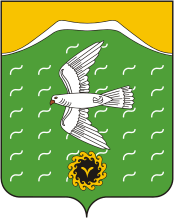 Администрация сельского поселения Кузяновский сельсовет муниципального района Ишимбайский район Республики БашкортостанСовет  урамы, 46,Көҙән  ауылы, Ишембай районы, Башкортостан Республикаһы453234Тел.; 8(34794) 73-243, факс 73-200.Е-mail: kuzansp@rambler.ru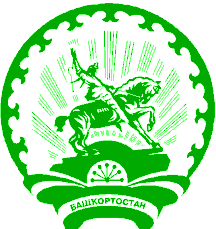 ул. Советская, 46,с.Кузяново, Ишимбайский район, Республика Башкортостан453234Тел.; 8(34794) 73-243, факс 73-200.Е-mail: kuzansp@rambler.ru